Up They Go (Sequence)Name: _____________________________________Cut the pictures out. Paste them in the correct order.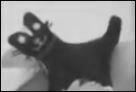 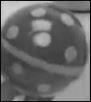 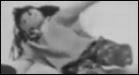 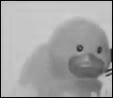 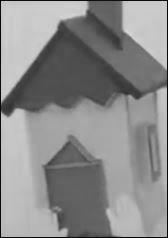 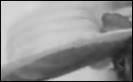 http://www.topsthemonkey.com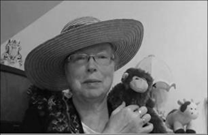 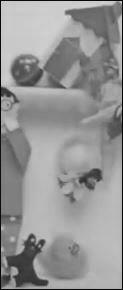 